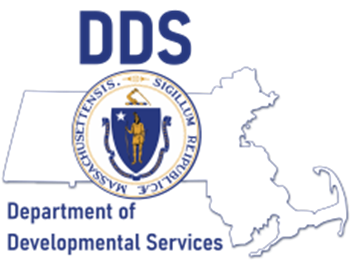 Massachusetts Department of Developmental ServicesAging Consultation Program Referral request and new client intake form Client Information 					          Referring DDS Area Office Information    Reason for Referral  Developmental History and Social HistoryMedical History Please list all current and past medical diagnoses, including past surgeries Psychiatric History *please list psychiatric diagnoses and details of any past psychiatric hospitalizations Medications *please list any current prescription, over-the-counter, and “as needed” medications.  Provide the most current list, with all details included regarding medication name, dose, and frequency.  If a medication list is to attached, please ensure that it is the most current list and contains the required details.Allergies: **please list all medication allergiesFamily History **this pertains primarily to immediate family members: mother, father, siblings.  Current health concerns *please indicate any additional current areas of concernVision change/loss		Falls                                   Worsening/poor quality sleepHearing change/loss                Unsteady gait, balance         Seizure activity, or question of seizuresDental pain, dental concerns     Weight loss                        Tremors  Urinary incontinence/accidents  Poor appetite, food refusal   Worsening pain or discomfort  Fecal incontinence/accidents     Swallowing dysfunction        Other (describe)     BASELINE Abilities and Characteristics On this page, please answer the questions describing the individual’s long standing historic abilities, talents and skills throughout lifetime.  This will help describe the individual’s unique BASELINE set of skills.  In this section responses are focused on describing what was typical for an individual throughout adulthood at their very best. CURRENT Abilities and Characteristics On this page, please describe the individual's CURRENT abilities highlighting, when applicable, the areas in which changes are noted compared to what was described above in the baseline section. medication namedose (strength) frequencyFunctionPlease describe the individual’s baseline abilities in daily personal care – dressing, bathing, toileting, grooming, eating, and walking around.  How capable/independent was the individual throughout lifetime? FunctionSkillsSkills refer to the individual’s abilities above and beyond personal care skills.  Describe (for example) academic abilities (reading/writing), employment, capability with household chores, leisure skills, hobbies, interests, etc. throughout lifetime.SkillsMemoryMemory skills at baseline can include an individual’s ability to follow a schedule, keep track of days/dates/routines, learn and remember names and other information, navigate around familiar areas, recall recent information, etc.  MemoryBehaviorPlease describe any longstanding behavior challenges – including any patterns of aggression, verbal or physical outbursts, self injury, compulsive or repetitive behaviors, etc.  Please also describe any behavioral quirks or patterns of preferences – self talk, imaginary friends, etc.  BehaviorLanguagePlease describe abilities for verbal expression throughout lifetime and abilities to hear and understand speech.  If no verbal expressive speech was ever achieved, please describe how communication typically took place and how the individual would express needs and wants.LanguagePersonalityPlease describe the individual’s lifelong personality traits.PersonalityMoodPlease describe lifelong mood patterns, highlighting any particular longstanding patterns or observations.  Please also include longstanding other mood features throughout lifetime, such as paranoia, hallucinations, delusions, mood cycles, etc.  MoodFunctionWhat changes have been noted lately about the individual’s abilities with daily personal care?  Is there a need for assistance with dressing, bathing, toileting, grooming, eating, and walking around?  Describe.FunctionSkillsWhat changes have been noted in the individual’s daily skills compared to baseline, including any academic abilities (reading/writing), performance of job tasks, capability with household chores, leisure skills, hobbies, interests, etc.  Describe.SkillsMemoryWhat changes have been noted with memory compared to baseline skills?  Describe any patterns of forgetfulness, confusion, disorientation, difficulty learning new information or carrying out tasks per usual, etc.    MemoryBehaviorHave there been changes in behaviors recently?  How does this compare to baseline behavior patterns?  Any new patterns emerging?    BehaviorLanguageHas there been a change in the individual’s ability to effectively use speech or verbal communication compared to baseline?  Is there any change in ability to follow instructions or to understand spoken, written, or other communication?   LanguagePersonalityHave there been new changes in the individual’s personality?  Describe.PersonalityMoodWhat changes are being noted with mood?  Any concerns about worsening mood patterns, withdrawal, sadness, agitation, hostility, etc?  Any new or different features of paranoia, delusions, hallucinations?   Mood